RAMESH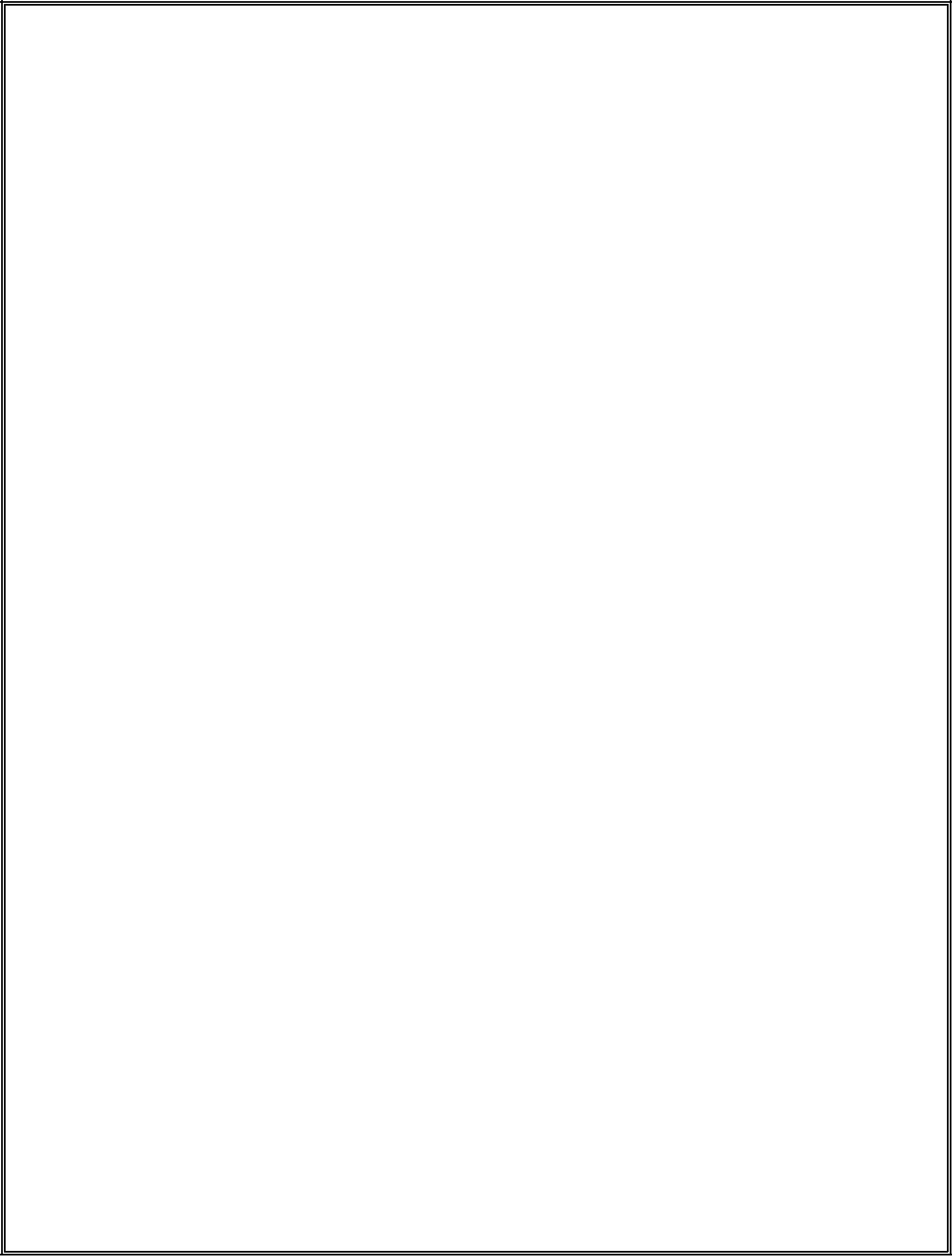 Ramesh.380178@2freemail.com CARRIEROBJECTIVE:Mygoalistotransitmyenthusiasm,creativityandexperienceintoapositionwhereIcontinue toprovidethestrategicandtacticalleadershipcriticaltoretainingvaluedcustomersofanorganization.I amcertainthatmypresenceinyourteamwilprovetobebeneficialtoyourorganization.PROFESSIONALEXPERIENCE:1.COMPNYPROFILE:HI-QDESIGNANDDETAILINGPRIVATELIMITED,CHENNAI.WorkingasaXSTEELDETAILER(X-STEEL)–fromJULY2017toTiltodate.JOBPROFILE:DetailingofGeneralArangementDrawingsusingTEKLA(X-STEEL).DetailingofFabricationDrawings(Column,Beam,Brazing,StaircaseandLadder).GoodknowledgeinmiscDetailing.IwilworkbothstandardUK&USIMPERIAL.BasicModelingknowledgeinTekla(X-Steel).IwildomemberplacementandShearconnectionsusingX-steel.SkiledatAutoCADforStructuralDrawings.BasicknowledgeinErectionMethodology(TemporaryEngineering).GoodknowledgeinAISCstandard.KnowledgeindrawingreadingstructuralandArchitecturaldrawings.2.COMPANYPROFILE:SLOANGLOBALTECHNOLOGIES,CHENNAI.WorkingasaXSTEELDETAILER(X-STEEL)–fromMAY2015toJUNE2017.JOBPROFILE:DetailingofFabricationDrawings(Column,Beam,Brazing,StaircaseandLadder).DetailingofSinglePartsDrawings.SkiledatAutoCADforStructuralDrawings.GoodStructuralknowledgeinTekla(X-Steel).DrawingReadingskils.GoodknowledgeinBISstandard.PROJECTSSUMMARY:3.COMPANYPROFILE:BRAKESINDIALIMITED.WorkingasaMACHINEOPERATOR–fromJUNE2012toDEC2014.JOBPROFILE:Identifyingandachievingthespecifictasksinthekeyresultarea.Motivatingtheteamwithemployeeinvolvement.Implementingthesuggestionsandmakingconditionsimprovement.Drafting2DdrawingsinAutoCAD.BasicknowledgeinMechanicaldrawingsDatachangingandGIS.GISdataconversionandapplication.WorkingknowledgeinCivilRe-modificationsdrawings.KnowledgeinStructuraldrawings.BasicknowledgeinPDMSpiperouting.ACADEMICDETAILS:D.M.E.(DIPLOMAINMECHANICALENGINEERING)ElumalaiPolytechnicColege(GOVT.AIDED),Vilupuram.Firstclasswithhonors88.38%passedout2012HSCBapujiMemorialhr.secschool.Manavalakurichy.PassedOut2009with81%SSLCBapujiMemorialhr.secschool.Manavalakurichy.PassedOut2007with62%ADDITIONALQUALIFICATION:SOFTWAREEXPOSURE:OperatingSystems  :WINDOWSXP,7,8.MSOFFICE	:Word,Excel&Powerpoint.PACKAGES	:AutoCAD,TEKLA19.0,20,21.1.ACADAMICPROJECT:Gateoperatedwaterpumpingsystem.HIGHLIGHTSOFQUALIFICATIONANDPROFICIENCY:Strongtroubleshootingandproblemsolvingskils.Outstandinganalyticalabilityandflairfornewtechnology.PERSONALDETAIL:SEX	: MALEDATEOFBIRTH	: 05thFEB1992LANGUAGESKNOWN	: ENGLISH,TAMILANDMALAYALAMMARITALSTATUS	: SINGLENATIONALITY	: INDIANDECLERATION:Theabovementionedinformation’sarecorrectandtruetothebestofmyknowledge.1.PROJECT:YAMALLNGPROJECT,PIPERACKSUBSTATIONS.CLIENTS:SIEMENS,PETROFAC.ROLE:DETAILER.CONTRIBUTION:PreparationofErectionandFabricationdrawings.TOTALTONNAGE:3500MT.PROJECTCODE:UKSTANDARD.3.PROJECT:SOUTHJORDANSTATIONCLIENT:CIVESSTEELROLE:DETAILERCONTRIBUTION:PreparationofErectionandFabricationdrawingsTOTALTONNAGE:6000MTPROJECTCODE:USIMPERIAL